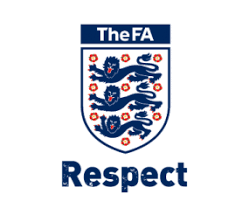 PLAYER CODE OF CONDUCT We all have a responsibility to promote high standards of behaviour in the game.As a player, you have a big part to play. That is why Robin Hood Athletic JFC and The FA are asking every player to follow a Respect Code of Conduct.When playing football, I will:• Always play to the best of my ability• Play fairly – I will not cheat, complain, or waste time• Respect my team-mates, the other team, the referee, or my coach/manager• Play by the rules, as directed by the referee• Shake hands / Fist Pump with the other team and referee at the end of the game• Listen and respond to what my coach / team manager tells me• Talk to someone I trust or the club welfare officer if I am unhappy about anything atmy club.I understand that if I do not follow the Code, any or all of the following actions may be taken by Robin Hood Athletic JFC, County FA or The FA I may:• Be required to apologise to my team-mates, the other team, the referee or team manager• Receive a formal warning from the coach or the club committee• Be dropped or substituted• Be suspended from training• Be required to leave the club.• My club, County FA or The FA may make my parent or carer aware of any infringements of the Code of Conduct• The FA / County FA could impose a fine and suspension against my club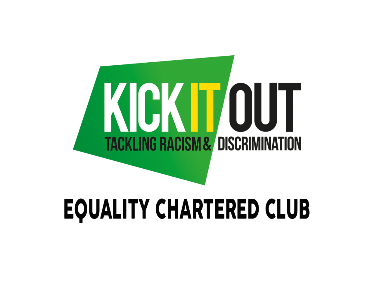 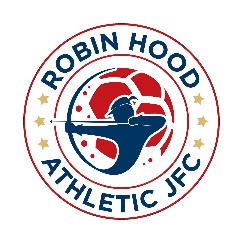 PARENTS CODE OF CONDUCTWe all have a responsibility to promote high standards of behaviour in the game.As a parent, you have a big part to play. That is why Robin Hood Athletic JFC and The FA are asking every parent and supporter to follow a Respect Code of Conduct.Have fun, it is what we are all here for!Celebrate effort & good play from both sides.Always respect the referee and coaches and encourage players to do the same.Stay behind the respect barrier and never enter the field of play.When player’s make mistakes, offer them encouragement to try again next time.Never engage in, tolerate offensive language, insulting or abusive language or behaviour.I UNDERSTAND THAT IF I DON’T FOLLOW THE CODE, I MAY BE:Issued with a verbal warning or asked to leave the venue.Required to meet the Club Committee, League or CFA Welfare Officer.Obliged to undertake an FA Education CourseRequested not to attend future games, be suspended or membership removed.Required to leave the club with any dependants and/or issued a fine.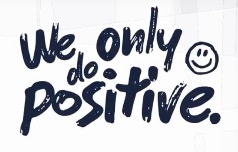 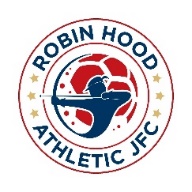 